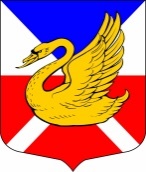 МУНИЦИПАЛЬНЫЙ СОВЕТВНУТРИГОРОДСКОЕ МУНИЦИПАЛЬНОЕ ОБРАЗОВАНИЕ САНКТ-ПЕТЕРБУРГАМУНИЦИПАЛЬНЫЙ ОКРУГ ОЗЕРО ДОЛГОЕV СОЗЫВРЕШЕНИЕПРОЕКТ«___» _____________ 2019 г.						       №_____________Об утверждении Положения о порядке организации и осуществления территориального общественного самоуправления в Муниципальном образовании Муниципальный округ Озеро ДолгоеРуководствуясь Федеральным законом от 6 октября 2003 года № 131-ФЗ «Об общих принципах организации местного самоуправления в Российской Федерации», обеспечения участия населения муниципального образования в осуществлении местного самоуправления Муниципальный совет Р Е Ш И Л:Утвердить Положение о порядке организации и осуществления территориального общественного самоуправления в Муниципальном образовании Муниципальный округ Озеро ДолгоеКонтроль за выполнением решения возложить на главу Муниципального образования Муниципальный округ Озеро Долгое.Решение вступает в силу с момента официального опубликования (обнародования).Глава Муниципального образованияМуниципальный округ Озеро Долгое                           	        Байдалаков В.В.ПРИЛОЖЕНИЕ к решению Муниципального совета МО МО Озеро Долгое от __________ 2019 года № ____________Положение о порядке организации и осуществления территориального общественного самоуправления в Муниципальном образовании Муниципальный округ Озеро ДолгоеНастоящее Положение в соответствии с Федеральным законом от 6 октября 2003 года № 131-ФЗ «Об общих принципах организации местного самоуправления в Российской Федерации», определяет порядок организации и осуществления территориального общественного самоуправления в Муниципальном образовании Муниципальный округ Озеро Долгое как одной из форм участия населения в осуществлении местного самоуправления.Статья 1. Общие положенияТерриториальное общественное самоуправление (далее также – ТОС) – самоорганизация граждан по месту их жительства на части территории Муниципального образования Муниципальный округ Озеро Долгое (далее – МО МО Озеро Долгое) для самостоятельного и под свою ответственность осуществления собственных инициатив по вопросам местного значения.ТОС осуществляется непосредственно населением путем проведения собраний и конференций граждан, а также посредством создания органов ТОС.В осуществлении ТОС могут принимать участие жители МО МО Озеро Долгое, достигшие 16-летнего возраста.Любой житель МО МО Озеро Долгое, достигший 16-летнего возраста, имеет право быть инициатором и участвовать в создании ТОС на той территории, где он проживает, принимать участие в собраниях (конференциях) граждан, проводимых ТОС, избирать и быть избранным в органы ТОС, обращаться в ТОС.Структура, наименование и порядок избрания органов ТОС определяются уставом ТОС.ТОС может осуществляться в пределах следующих территорий МО МО Озеро Долгое: подъезд многоквартирного жилого дома, многоквартирный жилой дом, группа жилых домов, улица, жилой микрорайон, иные территории проживания граждан.Границы территории осуществления ТОС (далее также – границы ТОС), устанавливаются Муниципальным советом МО МО Озеро Долгое по предложению населения в порядке, установленном статьей 4 настоящего Положения.Статья 2. Принципы осуществления территориального общественного самоуправленияОсновными принципами осуществления ТОС в МО МО Озеро Долгое являются:1) законность;2) добровольность;3) гласность и учет общественного мнения;4) выборность органов ТОС;5) подконтрольность и подотчетность органов ТОС жителям территории на которой создано данное ТОС;6) взаимодействие с органами местного самоуправления МО МО Озеро Долгое.Статья 3. Порядок организации территориального общественного самоуправленияСоздание ТОС осуществляется по инициативе жителей_____________ (наименование муниципального образования), проживающих на части территории, где планируется осуществлять ТОС.Инициатива создания ТОС рассматривается на учредительном собрании (конференции) граждан, проживающих на территории, где предполагается осуществлять ТОС (далее – учредительное собрание (конференция).При численности жителей, проживающих на части территории МО МО Озеро Долгое, где планируется осуществлять ТОС, менее _____ человек проводится учредительное собрание граждан, при численности жителей более _____ человек – учредительная конференция граждан.Для проведения мероприятий по созданию ТОС формируется инициативная группа в количестве не менее 3 человек.    Решение о формировании инициативной группы оформляется протоколом собрания инициативной группы.Норма представительства делегатов на учредительную конференцию устанавливается инициативной группой самостоятельно с учетом численности жителей, достигших 16-летнего возраста и проживающих на соответствующей территории. Норма представительства должна быть единой для всех делегатов.В случае необходимости выявления численности жителей, достигших 16-летнего возраста и проживающих на соответствующей территории, инициативная группа письменно обращается в Местную администрацию МО МО Озеро Долгое с заявлением о намерении учредить ТОС и указанием планируемых границ ТОС. Заявление также должно содержать фамилию, имя, отчество (последнее – при наличии) одного из членов инициативной группы, его личную подпись, дату, почтовый адрес, по которому должна быть направлена испрашиваемая информация.К заявлению прилагается копия протокола собрания инициативной группы, указанного в пункте 3.4 настоящей статьи.Местная администрация МО МО Озеро Долгое в течение 30 дней с даты поступления заявления предоставляет инициативной группе запрашиваемые сведения о числе жителей, имеющих право на участие в ТОС в планируемых границах.Инициативная группа:1) оформляет протокол собрания инициативной группы;2) избирает своего уполномоченного представителя;3) направляет в Местную администрацию МО МО Озеро Долгое заявление о необходимости подготовки проектов описания границы территории осуществления ТОС и схемы границы территории осуществления ТОС;4) готовит письменное предложение населения об установлении границы территории осуществления ТОС;5) обращается по вопросам организации ТОС в органы местного самоуправления МО МО Озеро Долгое;6) в случае необходимости проведения учредительной конференции организует в установленных решением Муниципального совета МО МО Озеро Долгое границах территории осуществления ТОС проведение (в очной или заочной форме) собраний жителей домов, улиц и иных территорий по избранию делегатов конференции, оформляет протоколы указанных собраний, организует заполнение листов регистрации участников указанных собраний, с указанием их Ф.И.О., адреса проживания и дат рождения;7) готовит проект повестки дня учредительного собрания (конференции), проекты решений учредительного собрания (конференции);8) готовит проект устава ТОС;9) определяет форму информирования граждан о проведении учредительного собрания (конференции);10) не позднее, чем за 15 дней до дня проведения учредительного собрания (конференции) информирует граждан путем размещения информации о дате, месте и времени проведения учредительного собрания (конференции);11) проводит регистрацию участников учредительного собрания (делегатов конференции), проверяет их правомочность;12) организует заполнение листов регистрации участников учредительного собрания (конференции) граждан с указанием их Ф.И.О., адреса проживания и дат рождения;13) осуществляет иные полномочия в соответствии с настоящим Положением, а также иные полномочия, не предусмотренные настоящим Положением, по организации деятельности инициативной группы и по организации проведения учредительного собрания (конференции) при необходимости.Уполномоченный представитель инициативной группы:1) информирует не позднее, чем за 15 дней до дня проведения учредительного собрания (конференции) Муниципальный совет МО МО Озеро Долгое и главу МО МО Озеро Долгое в письменной форме о дате, месте и времени проведения учредительного собрания (конференции);2) сообщает участникам учредительного собрания (делегатам конференции) о правомочности учредительного собрания (конференции) и открывает его;3) ведет учредительное собрание (конференцию) до избрания председателя учредительного собрания (конференции).На рассмотрение учредительного собрания (конференции) выносятся следующие вопросы:1) об избрании председателя и секретаря учредительного собрания (конференции);2) о создании ТОС в установленных решением Муниципального совета МО МО Озеро Долгое границах;3) о наименовании ТОС;4) о правовом положении ТОС;5) об установлении структуры органов ТОС, избрании органов ТОС;6) о принятии устава ТОС;7) иные вопросы при необходимости.Учредительное собрание граждан правомочно, если в нем принимает участие не менее одной трети жителей соответствующей территории, имеющих право на участие в ТОС.Учредительная конференция граждан правомочна, если в ней принимает участие не менее двух третей избранных на собраниях, указанных в подпункте 6 пункта 3.7 настоящей статьи, делегатов, представляющих не менее одной трети жителей соответствующей территории, имеющих право на участие в ТОС.Решения учредительного собрания (конференции) принимаются простым большинством голосов от числа присутствующих участников учредительного собрания граждан (делегатов конференции граждан). Для подсчета голосов может быть создана счетная комиссия из числа участников учредительного собрания граждан (делегатов конференции граждан).Решения учредительного собрания (конференции) оформляются в форме протокола.Протокол учредительного собрания (конференции) ведется секретарем учредительного собрания (конференции).Протокол учредительного собрания (конференции) составляется в количестве не менее 4 экземпляров, подписывается председателем и секретарем учредительного собрания (конференции).Органы местного самоуправления МО МО Озеро Долгое вправе направить своих представителей для участия в учредительном собрании (конференции) в качестве приглашенных лиц.Статья 4. Порядок установления границ территории осуществления территориального общественного самоуправленияГраницы территории осуществления ТОС устанавливаются Муниципальным советом МО МО Озеро Долгое по письменному предложению населения.Для принятия решения Муниципального совета МО МО Озеро Долгое об установлении границы территории осуществления ТОС инициативная группа направляет в Муниципальный совет МО МО Озеро Долгое предложение об установлении границы ТОС.К предложению об установлении границы территории осуществления ТОС в обязательном порядке прилагается подготовленный Местной администрацией МО МО Озеро Долгое проект схемы границы территории осуществления ТОС и проект описания границы территории осуществления ТОС (далее – проекты схемы и описания границы ТОС).В целях подготовки проектов схемы и описания границы ТОС инициативная группа письменно обращается в Местную администрацию МО МО Озеро Долгое с заявлением о необходимости подготовки проектов схемы и описания границы ТОС. В заявлении указываются предполагаемые территории осуществления ТОС с указанием их адресных данных. Заявление также должно содержать фамилию, имя, отчество (последнее – при наличии) одного из членов инициативной группы, его личную подпись, дату, почтовый адрес, по которому должна быть направлена испрашиваемая информация.К заявлению прилагается копия протокола собрания инициативной группы, указанного в пункте 3.4 настоящего Положения.При составлении проектов схемы и описания границы ТОС по письменному согласованию с инициативной группой допускается корректировка предложения населения.Проекты схемы и описания границы ТОС подготавливаются с учетом следующих требований:1) планируемые границы ТОС не могут выходить за пределы территории МО МО Озеро Долгое;2) планируемые границы ТОС не могут пересекать границы ранее учрежденного ТОС;3) неразрывности территории, на которой осуществляется ТОС.Местная администрация МО МО Озеро Долгое в течение 30 дней с момента поступления заявления, указанного в пункте 4.3 настоящей статьи, направляет инициативной группе проекты схемы границы ТОС, описания границы ТОС.Решение Муниципального совета МО МО Озеро Долгое об установлении границы территории осуществления ТОС должно содержать схему и описание границы территории ТОС.В случае, если ТОС не учреждено в установленном порядке в течение шести месяцев с момента вступления в силу решения Муниципального совета МО МО Озеро Долгое об установлении границы территории осуществления ТОС, указанное решение подлежит отмене.Границы ТОС могут быть изменены в порядке, установленном настоящей статьей, при поступлении предложения об изменении границы территории осуществления ТОС от населения, оформленного протоколом собрания (конференции) граждан, осуществляющих ТОС. В качестве инициативной группы в таком случае будут выступать участники указанного собрания (конференции) в количестве не менее 3 человек.Статья 5. Устав территориального общественного самоуправленияУстав ТОС является учредительным документом ТОС.Уставом ТОС регулируются вопросы организации и осуществления ТОС в соответствии с Федеральным законом от 6 октября 2003 года № 131-ФЗ «Об общих принципах организации местного самоуправления в Российской Федерации», настоящим Положением.Внесение изменений в устав ТОС подлежит утверждению собранием (конференцией).Регистрация устава ТОС и изменений в него осуществляется Местной администрацией МО МО Озеро Долгое путем внесения соответствующей записи в журнал регистрации уставов ТОС. Форма журнала регистрации уставов ТОС приведена в приложении 1 к настоящему Положению.Статья 6. Регистрация территориального общественного самоуправленияТОС считается учрежденным с момента регистрации устава ТОС Местной администрацией МО МО Озеро Долгое. Председатель учредительного собрания (конференции) граждан, а в случае избрания органов ТОС – руководитель исполнительного органа ТОС (далее – заявитель) направляет в Местную администрацию МО МО Озеро Долгое заявление о регистрации устава ТОС.К заявлению прилагаются:1) устав ТОС, принятый учредительным собранием (конференцией) в 4 экземплярах;2) протокол учредительного собрания (конференции);3) в случае проведения учредительной конференции граждан протоколы собраний жителей домов, улиц и иных территорий, подтверждающие избрание делегатов конференции, с листами регистрации участников указанных собраний, с указанием их Ф.И.О., адреса проживания и дат рождения;4) лист регистрации участников учредительного собрания (конференции) с указанием их Ф.И.О., адреса проживания и дат рождения;5) копия решения Муниципального совета МО МО Озеро Долгое об установлении границы территории осуществления ТОС.Документы, перечисленные в настоящем пункте, должны быть прошиты, страницы пронумерованы, подписаны заявителем на последнем листе каждого экземпляра (за исключением копии решения Муниципального совета МО МО Озеро Долгое об установлении границы территории осуществления ТОС.Местная администрация МО МО Озеро Долгое рассматривает представленные документы в течение 30 дней со дня их поступления и принимает решение о регистрации устава ТОС либо об отказе в его регистрации. Решение о регистрации устава ТОС или об отказе в его регистрации направляется заявителю не позднее 2 рабочих дней со дня принятия соответствующего решения. Основаниями для отказа в регистрации устава ТОС являются:1) несоответствие устава ТОС Конституции Российской Федерации, федеральному законодательству, законодательству Санкт-Петербурга, Уставу МО МО Озеро Долгое, настоящему Положению;2) принятие решения об утверждении устава ТОС неправомочным собранием (конференцией);3) представление неполного перечня документов, необходимых для регистрации устава ТОС;4) оформление документов с нарушением общепризнанных норм и правил подготовки документов, в том числе представление протоколов, не позволяющих определить волеизъявление жителей по поставленным вопросам.5) выявление в представленных документах ложных, недостоверных сведений;6) наименование ТОС полностью идентично наименованию ТОС ранее учрежденному в границах МО МО Озеро Долгое.Отказ в регистрации устава ТОС не является препятствием для повторной подачи документов на регистрацию при условии устранения оснований, вызвавших отказ.Отказ в регистрации устава ТОС может быть обжалован в суде.Местная администрация МО МО Озеро Долгое выдает заявителю свидетельство о регистрации устава ТОС по форме, установленной в приложении 2 к настоящему Положению.Фактом, подтверждающим получение свидетельства о регистрации устава ТОС, является подпись заявителя в журнале регистрации уставов ТОС.В случае утраты свидетельства о регистрации устава ТОС Местная администрация МО МО Озеро Долгое по заявлению заявителя выдает дубликат свидетельства.На титульных листах экземпляров устава ТОС ставится отметка о его регистрации (номер и дата внесения в журнал регистрации уставов ТОС) и печать Местной администрации МО МО Озеро Долгое. Один экземпляр устава ТОС подлежит хранению в регистрационном деле ТОС. Остальные экземпляры устава ТОС возвращаются заявителю.Местная администрация МО МО Озеро Долгое в течение 2 рабочих дней со дня регистрации устава ТОС направляет извещение о его регистрации в Муниципальный совет МО МО Озеро Долгое. Заявитель в течение 10 дней со дня получения решения о регистрации устава ТОС либо решения об отказе в его регистрации обеспечивает информирование жителей соответствующей территории о принятом Местной администрацией МО МО Озеро Долгое решении.Статья 7. Регистрация изменений в устав территориального общественного самоуправленияДля регистрации изменений в устав ТОС в Местную администрацию МО МО Озеро Долгое руководителем исполнительного органа ТОС (иным лицом, определенным в протоколе собрания (конференции)) вместе с заявлением о регистрации изменений в устав ТОС представляются:1) протокол собрания (конференции), на котором утверждены изменения в устав ТОС;2) лист регистрации участников собрания (конференции) с указанием их Ф.И.О., адреса проживания и дат рождения;3) изменения, вносимые в устав ТОС.Изменения в устав ТОС подлежат регистрации в порядке, установленном статьей 6 настоящего Положения, с учетом требований настоящей статьи.При регистрации изменений в устав ТОС свидетельство о регистрации не выдается, а на первой странице (титульном листе) устава ТОС и изменений в устав ТОС, ставится отметка о регистрации изменений в устав ТОС (номер и дата внесения в журнал регистрации уставов ТОС) и печать Местной администрации МО МО Озеро Долгое.Изменения в устав ТОС вступают в силу со дня внесения Местной администрацией МО МО Озеро Долгое соответствующей записи в журнал регистрации уставов ТОС.Руководитель исполнительного органа ТОС (иное лицо, определенное в протоколе собрания (конференции)) в течение 10 дней со дня получения решения о регистрации изменений в устав ТОС либо решения об отказе в их регистрации обеспечивает информирование жителей соответствующей территории о принятом Местной администрацией МО МО Озеро Долгое.Статья 8. Регистрационное дело территориального общественного самоуправленияРешение о регистрации устава ТОС является основанием для создания Местной администрацией МО МО Озеро Долгое регистрационного дела ТОС.Порядок ведения регистрационного дела ТОС, в том числе перечень документов, подлежащих включению в регистрационное дело ТОС, срок хранения документов, содержащихся в регистрационном деле ТОС, структурное подразделение администрации МО МО Озеро Долгое, ответственное за его ведение определяется Местной администрацией МО МО Озеро Долгое. Сведения, содержащиеся в регистрационном деле ТОС, являются открытыми и общедоступными, за исключением сведений, содержащих персональные данные. Местная администрация МО МО Озеро Долгое предоставляет сведения, содержащиеся в регистрационном деле ТОС, по письменным обращениям органов государственной власти, органов местного самоуправления, их должностных лиц, иных органов и организаций, а также граждан в виде:1) выписки из регистрационного дела ТОС;2) справки об отсутствии запрашиваемых сведений.Сведения, содержащиеся в регистрационном деле ТОС, предоставляются безвозмездно, не позднее 30 дней со дня получения Местной администрацией МО МО Озеро Долгое соответствующего обращения.Статья 9. Организационные основы территориальногообщественного самоуправленияТОС может осуществляться посредством проведения очередных и внеочередных собраний (конференций). Порядок назначения и проведения собрания (конференции), полномочия собрания (конференции), порядок избрания делегатов конференции, основания и порядок прекращения их деятельности, определяется собранием (конференцией) в соответствии с законодательством, настоящим Положением. Решения собрания (конференции) подлежат доведению до жителей соответствующей территории.  ТОС могут объединяться в союзы (ассоциации).Статья 10. Органы территориального общественного самоуправленияВ период между собраниями (конференциями) ТОС на соответствующей территории осуществляют органы ТОС в соответствии с уставом ТОС. Порядок формирования, прекращения полномочий, права и обязанности, срок полномочий органов ТОС определяются уставом ТОС в соответствии с законодательством.Статья 11. Прекращение осуществления территориального общественного самоуправленияОснованиями прекращения осуществления ТОС являются:1) решение о прекращении осуществления ТОС принятое на собрании (конференции) в порядке, установленном уставом ТОС;2) решение о прекращении осуществления ТОС принятое на собрании (конференции) граждан в порядке, установленном пунктом 11.2 настоящей статьи;3) вступление в законную силу решения суда о прекращении осуществления ТОС.В случае если ТОС не является юридическим лицом и в границах территории указанного ТОС в течение двух и более лет не проводилось правомочное собрание (конференция) по вопросам осуществления ТОС, то указанное является основанием для внесения Муниципальным советом МО МО Озеро Долгое или главой МО МО Озеро Долгое инициативы о проведении в границах такого ТОС собрания (конференции) граждан по вопросу прекращения осуществления ТОС.Собрание (конференция) граждан по вопросу прекращения осуществления ТОС в случае появления основания, указанного в абзаце 1 настоящего пункта, назначается и проводится в соответствии с частью 5 статьи 29 (частью 2 статьи 30) Федерального закона от 6 октября 2003 года № 131-ФЗ «Об общих принципах организации местного самоуправления в Российской Федерации» в порядке установленном уставом МО МО Озеро Долгое и (или) нормативными правовыми актами Муниципального совета МО МО Озеро Долгое.Решение о прекращении осуществления ТОС представляется инициатором проведения собрания (конференции) в течение 5 рабочих дней со дня его принятия в Местную администрацию МО МО Озеро Долгое для внесения соответствующей записи в журнал регистрации уставов ТОС.Местная администрация МО МО Озеро Долгое в течение 5 рабочих дней с даты поступления решения о прекращении осуществления ТОС вносит соответствующую запись в журнал регистрации уставов ТОС.ТОС считается прекратившим свою деятельность с даты внесения соответствующей записи в журнал регистрации уставов ТОС.Статья 12. Экономические основы территориального общественного самоуправленияТОС осуществляет свою деятельность за счет собственных средств и имущества, приобретенного и (или) переданного для целей деятельности ТОС на законных основаниях. К собственным средствам ТОС относятся денежные средства, принадлежащие ТОС на праве собственности (добровольные взносы, пожертвования физических и юридических лиц, средства от хозяйственной деятельности органов ТОС), заемные средства и иные средства, полученные ТОС на законных основаниях. Местная администрация МО МО Озеро Долгое вправе передавать в соответствии с законодательством органам ТОС в пользование муниципальное имущество. На условиях и в порядке, предусмотренных настоящим Положением, ТОС, являющемуся юридическим лицом, могут выделяться средства из местного бюджета.  От имени ТОС владение, пользование и распоряжение собственными средствами ТОС осуществляют собрания (конференции), а также в соответствии с уставом ТОС органы ТОС. Органы ТОС самостоятельно определяют штат и порядок оплаты труда работников органов ТОС в пределах сметы, утвержденной собранием (конференцией). Экономическая и хозяйственная деятельность ТОС, являющегося юридическим лицом, осуществляется в соответствии со сметой доходов и расходов ТОС.Проект сметы доходов и расходов ТОС на следующий календарный год составляется и вносится исполнительным органом ТОС (иным органом ТОС, установленным в уставе ТОС) на утверждение собрания (конференции) до окончания текущего календарного года.Лицом, ответственным за экономическую и хозяйственную деятельность ТОС, являющегося юридическим лицом, является руководитель исполнительного органа ТОС (иное лицо в соответствии с уставом ТОС).Статья 13. Условия и порядок выделения средств местного бюджета при осуществлении территориального общественного самоуправленияТОС могут выделяться средства из местного бюджета в случаях:1) размещения в установленном порядке муниципального заказа на выполнение работ и оказание услуг;2) участия ТОС в реализации муниципальных программ;3) выделения ТОС муниципальных грантов в порядке, установленном муниципальными правовыми актами;4) предоставления ТОС субсидий в порядке, установленном муниципальными правовыми актами.13.2. Выделение бюджетных средств в случаях, указанных в пункте 13.1 настоящей статьи, осуществляется на основании договоров, заключенных между Местной администрацией МО МО Озеро Долгое и органами ТОС.13.3. Средства, выделяемые из местного бюджета, используются в соответствии с заключенными договорами с органами ТОС.13.4. Положения настоящей статьи распространяются исключительно на ТОС, являющееся юридическим лицом.Статья 14. Гарантии осуществления территориального общественного самоуправления14.1. Органы местного самоуправления МО МО Озеро Долгое содействуют становлению, развитию и осуществлению ТОС на территории МО МО Озеро Долгое в соответствии с законодательством и настоящим Положением.14.2. Органы ТОС вправе вносить в органы местного самоуправления проекты муниципальных правовых актов, подлежащие обязательному рассмотрению этими органами и должностными лицами местного самоуправления, к компетенции которых отнесено принятие указанных актов.14.3. Органы ТОС вправе участвовать в подготовке и реализации стратегии социально-экономического развития муниципального образования.14.4. ТОС вправе участвовать в выработке направлений деятельности по благоустройству муниципального образования, непосредственно участвовать в деятельности по благоустройству муниципального образования.14.5. Не допускается установление муниципальными правовыми актами МО МО Озеро Долгое иных, кроме предусмотренных законодательством, ограничений условий реализации прав и свобод граждан в осуществлении ТОС.14.6. Вмешательство органов местного самоуправления МО МО Озеро Долгое и их должностных лиц в деятельность ТОС, осуществляемую ими в пределах своей компетенции, недопустимо, за исключением случаев, предусмотренных законодательством.14.7. Местная администрация МО МО Озеро Долгое оказывает:1) содействие гражданам, проживающим на территории МО МО Озеро Долгое, в реализации права на осуществление ТОС;2) содействие инициативным группам в проведении учредительного собрания (конференции);3) содействие инициативным группам в разработке проектов документов, в том числе проекта устава ТОС для проведения учредительного собрания (конференции) граждан, а также оказывают им иную правовую, организационную и методическую помощь;4) содействие органам ТОС в проведении собраний (конференций) граждан, в том числе путем предоставления помещения для проведения мероприятий, связанных с осуществлением ТОС;5) содействие органам ТОС в разработке проектов изменений в уставы ТОС.6) иную организационную и методическую помощь органам ТОС по вопросам организации и осуществления ТОС.Статья 15. Ответственность органов территориального общественного самоуправленияОрганы ТОС несут ответственность за осуществляемую ими деятельность, за принимаемые решения, а также по своим обязательствам в соответствии с действующим законодательством.Статья 16. Контроль за деятельностью органов территориального общественного самоуправления16.1. Контроль за деятельностью органов ТОС осуществляют жители соответствующей территории, а в части использования средств местного бюджета и муниципальной собственности органы местного самоуправления МО МО Озеро Долгое в соответствии с действующим законодательством.16.2. Органы ТОС отчитываются о своей деятельности не реже 1 раза в год на собраниях (конференциях).16.3. Органы ТОС представляют дополнительные отчеты о своей деятельности по требованию собрания (конференции).
